Конспект родительского собрания №4Тема собрания: «Итоговое»Дата проведения: 20 маяФорма проведения: родительское собрание с привлечением детейЦель: подведение итогов образовательной деятельности.Задачи: - познакомить родителей с достижениями и успехами их детей;- подвести итоги совместной деятельности воспитателя, детей и родителей.План собрания: Вступительное слово воспитателя. Игра с цветами.Загадки про сказки.Пальчиковые игры, малоподвижные игры.Презентация «Чему мы научились». Игра «Разговор с цветком».Разное.Ход собрания1.Воспитатель Добрый день, уважаемые родители! Мы рады приветствовать вас на итоговом собрании нашей группы. Как мы жили в этом году, что было в нашей жизни интересного, чему мы научились и над чем еще предстоит поработать – об этом наш сегодняшний разговор.     В течение года все дети развивались согласно возрасту, осваивали программный материал и показали положительную динамику по всем направлениям развития.Дети неплохо адаптировались в новой группе. Вот и заканчивается наш первый с вами учебный год. Дети стали взрослее на год. За этот год они многому научились, а чему мы научились вы увидите в течение собрания. 2.Воспитатель Ребята, смотрите, какая чудесная полянка. Сколько цветов!  Да какие они красивые!  Какого цвета цветы?Дети отвечают.Воспитатель: Ребята!  Нам пора в садочек выходитьИ цветочки посадить!Только будьте внимательны очень.Посадить надо правильно цветочки.Жёлтый цветок будет цвести,Если в жёлтый обруч его посадишь ты.А вот красный зацветёт тогда,В красный обруч посадишь его когда.Ну, а синие цветы будут синем обруче расти.Готовы?Дети отвечают.Воспитатель: Берите в руки цветы и садите их на клумбы. Только будьте внимательны.Дети берут цветочки и «садят на клумбы».Воспитатель: Вот какие ребята молодцы.  С таким сложным заданием справились. Присаживайтесь на свои места.1.Воспитатель Ребята, смотрите какой у нас красивый цветок вырос. Этот цветок не простой, а волшебный. Какие у него красивые и разноцветные лепестки. У него и лепестки не простые, а лепестки-загадки. Ребята, давайте попробуем разгадать все загадки, которые нам предлагает цветок.Воспитатель снимает с цветка лепесток и зачитывает (показывает картинки):- «Посадил деде репку, выросла репка большая пребольшая,……» (Репка)- «Мышка бежала, хвостиком махнула, яичко упало и разбилось……» (Курочка Ряба)- «Не ешь меня волк, я тебе песенку спою….» (Колобок)- «Шла, шла она по лесу, видит избушка стоит…….» (Теремок)- А лиса им с печи: - Как выскочу, как выпрыгну, пойдут клочки по закоулочкам! (Заюшкина избушка)2. Воспитатель  Ребята, мы с вами выучили очень много стихов, давайте расскажем своим мамам и папам одно.Стихотворение « Одуванчик»Носит одуванчик желтый сарафанчикПодрастет, нарядитсяВ беленькое платьицеЛегкое воздушное,Ветерку послушное. Дети идут на свои места.Воспитатель.Слайд 1 «Мы расскажем вам о том, как мы в садике своем очень весело живем!»1.Воспитатель. Слайд 2 Познавательное развитие.Разучили 6 основных цветов: красный, желтый, зеленый, синий, белый, черный, размер (большой, маленький, длинный, короткий, узкий, широкий), формы (круг, квадрат, прямоугольник, овал, треугольник). Называть один и много предметов, счет в пределах пяти.2.Воспитатель. Слайд 3 Исследовательская деятельность.Дети изучили свойства воды, песка, воздуха. Узнали откуда берутся микробы и как от них избавляться.1.Воспитатель. Слайд 4 Конструирование.Познакомились с основными деталями- куб, кирпич, призма, пластина и цилиндр. Учились строить различные постройки по схеме, образцу и по замыслу.2.Воспитатель. Слайд 5 Физическое развитие«Мы веселые ребята, любим бегать и играть, ну попробуй нас догнать!»В течение дня играем в подвижные игры, проводим физкультминутки, уделяем внимание дыхательной и пальчиковой гимнастике. Очень любят наши дети играть в игры, где их кто-то догоняет «Лиса  и зайцы», «У медведя во бору».А еще мы любим отмечать дни рождения, для именинника мы обязательно водим «Каравай».Игра малой подвижности «Карусель», «Мы топаем ногами».Пальчиковые игры «Сидит белка на тележке», «Мальчик- пальчик»,                                  «Семья», «Едем, едем на машине».1.Воспитатель. Слайд 6. ФизкультураНа конец года стоит отметить, что дети физически развиваются, с желанием двигаются, им интересно выполнять разнообразные физические упражнения, они научились выполнять различные действия. В соответствии с возрастными возможностями у них развивается координация движений, способны быстро реагировать на сигналы, переключаться с одного движения на другое. Научились выполнять задания и с большим желанием вступают в игровые действия.2.Воспитатель. Слайд 7  Плавание.Дети с удовольствием посещают бассейн. Занятия проходят под руководством инструктора Светланы Владимировны Панковой.1.Воспитатель. Слайд 8 «Бодрящая гимнастика после сна».Проводим оздоровительную работу после сна. Ходьба по массажным дорожкам.2.Воспитатель. Слайд 9 «Художественно- эстетическая деятельность».Дети знают, что карандашами, красками и кистью можно рисовать. Отрабатывают навык правильно держать их в руке. Учимся различать цвета. Научились наносить клей на бумагу, аккуратно приклеивать.1.Воспитатель. Слайд 10 «Музыкальная деятельность». Дети учатся играть на музыкальных инструментах, петь песенки, выполнять танцевальные движения.2.Воспитатель. Слайд 11 «Театральная деятельность».В течении года дети пробовали себя в роли сказочных героев.1.Воспитатель. Слайд 12 «Культурно-гигиенические навыки»На протяжении всего года сформировали у детей простейшие культурно-гигиенические навыки. Во время умывания дети самостоятельно моют руки: намыливают их мылом, смывают, отжимают, вытирают их полотенцем. Все дети знают свое полотенце и аккуратно вешают его на место.2.Воспитатель. Слайд 13 «Не все умели кушать ложкой, но подросли с годок – немножко, теперь смотрите-ка скорее, кушать сами мы умеем!Во время приема пищи дети самостоятельно кушают, приучаем их принимать пищу аккуратно, пользоваться салфеткой и благодарить после еды. Отрабатываем навык правильно держать ложку и вилку, помогать кусочком хлеба при приеме пищи. 1.Воспитатель. Слайд 14 «Навыки самообслуживания».При небольшой помощи взрослых дети умеют раздеваться (снимать колготки, обувь) и складывать аккуратно одежду на стул. Одевание дается нам чуть сложнее, но мы еще учимся.2.Воспитатель. Слайд 15 «Трудовая деятельность».Выполняем простейшие трудовые поручения.1.Воспитатель. Слайд 16 «Самостоятельная деятельность»В свободное время дети играют в настольно- печатные игры,  различные конструкторы, куклы, машинки и др.                         Слайд 17. «Спасибо за внимание»2.Воспитатель. Упражнение «А у нас» (разговор с цветком) – игра с родителями.Уважаемые родители, чему мы научились за год, мы вам рассказали и показали, а теперь мы хотим, чтобы вы тоже сказали, что на ваш взгляд, произошло нового с вашим малышом: чему он научился, чем вас удивил и порадовал, а может и напугал. (Родители по очереди передают цветок и «хвастаются» каким-либо качеством, умением, способностью своего ребенка, которое у него появилось в этом году.)1.Воспитатель. Основная часть нашего родительского собрания подошла к концу. А сейчас обсудим некоторые моменты для подготовки участка и группы для нового учебного года.Воспитатель. «Разное» - подготовка группы и участка к новому учебному году, выбор родительского комитета.2.Воспитатель.  Вот и подошло к концу наше родительское собрание. Хотим вам выразить благодарность за помощь и сотрудничество в течение года. Очень рады, что Вы пришли к нам на итоговое собрание и надеюсь порадовались за детей, увидели результаты и их маленькие достижения. Мы хотим предложить вам некоторые рекомендации на лето (памятки).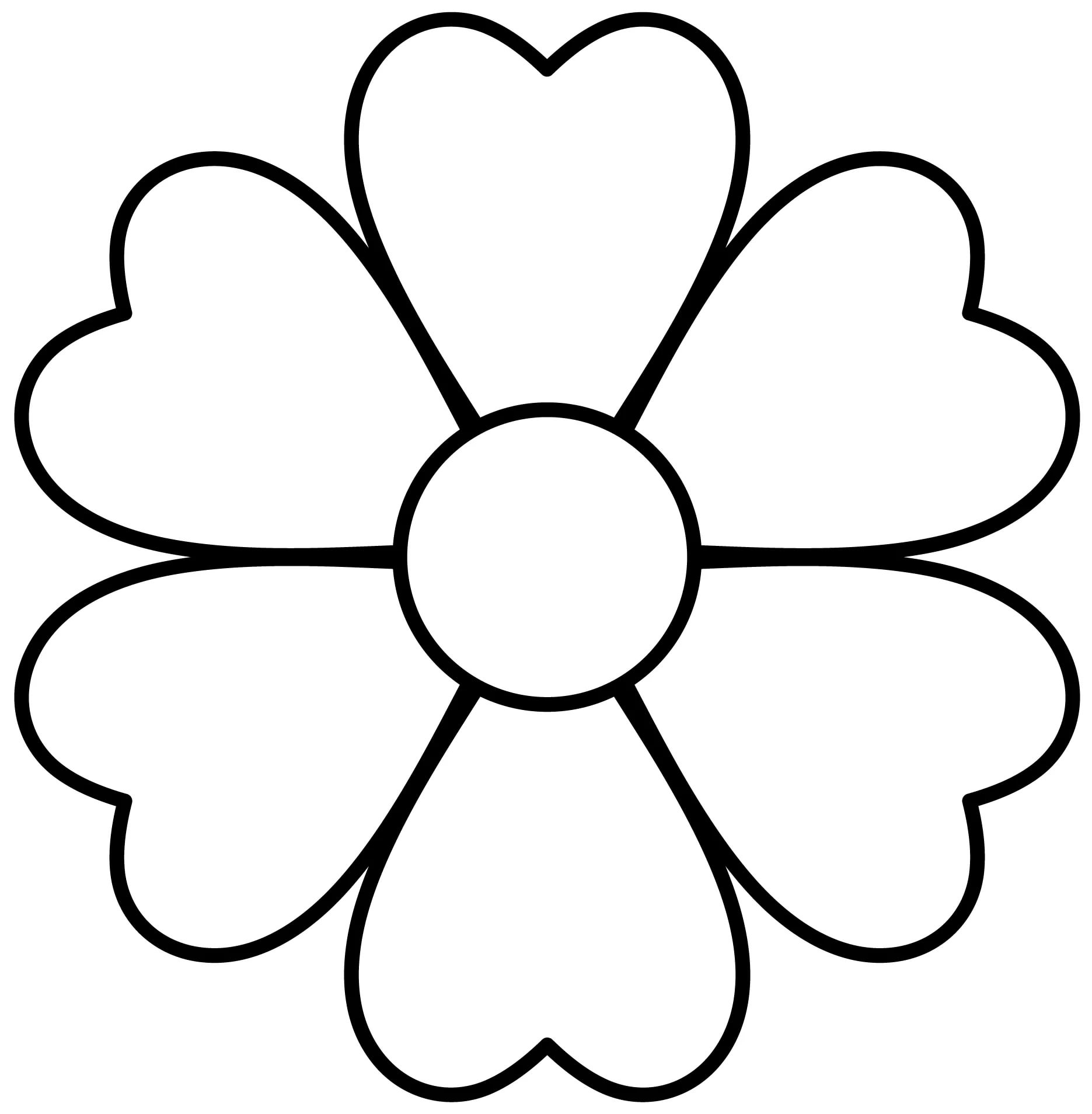 Рекомендации на лето.1.Закрепить счет в пределах 5, повторять цвета, времена года, части суток.2.Учиться держать ложку, вилку, карандаш.3.Навыки самообслуживания- соблюдение интимной гигиены .4. Застегивать молнии.ПАМЯТКА.Что приобрести на новый учебный год.- КАРАНДАШИ- ГУАШЬ- ФЛОМАСТЕРЫ- АЛЬБОМ 40 ЛИСТОВ- РАСКРАСКА ПО ВОЗРАСТУ- ЦВЕТНОЙ И БЕЛЫЙ КАРТОН- ЦВЕТНАЯ БУМАГА (НЕ МЕЛОВАННАЯ)- КЛЕЙ- КАРАНДАШ (2 ШТ)- ПЛАСТИЛИН «КРОХА»- ТУАЛЕТНАЯ БУМАГА (МЯГКОЙ 4 РУЛОНА, ОБЫЧНОЙ 2 РУЛОНА)- БУМАЖНЫЕ САЛФЕТКИ(2 УПАКОВКИ)- ВЛАЖНЫЕ САЛФЕТКИ (БОЛЬШАЯ ПАЧКА)- ОДНОРАЗОВЫЕ СТАКАНЫ (100 ШТУК)ФИЗКУЛЬТУРНАЯ ФОРМАБЕЛАЯ ФУТБОЛКА, ЧЕРНЫЕ ШОРТЫ, НОСКИ, ОБУВЬ НА РЕЗИНОВОЙ ПОДОШВЕ.Рекомендации на лето.1.Закрепить счет в пределах 5, повторять цвета, времена года, части суток.2.Учиться держать ложку, вилку, карандаш.3.Навыки самообслуживания- соблюдение интимной гигиены .4. Застегивать молнии.ПАМЯТКА.Что приобрести на новый учебный год.- КАРАНДАШИ- ГУАШЬ- ФЛОМАСТЕРЫ- АЛЬБОМ 40 ЛИСТОВ- РАСКРАСКА ПО ВОЗРАСТУ- ЦВЕТНОЙ И БЕЛЫЙ КАРТОН- ЦВЕТНАЯ БУМАГА (НЕ МЕЛОВАННАЯ)- КЛЕЙ- КАРАНДАШ (2 ШТ)- ПЛАСТИЛИН «КРОХА»- ТУАЛЕТНАЯ БУМАГА (МЯГКОЙ 4 РУЛОНА, ОБЫЧНОЙ 2 РУЛОНА)- БУМАЖНЫЕ САЛФЕТКИ(2 УПАКОВКИ)- ВЛАЖНЫЕ САЛФЕТКИ (БОЛЬШАЯ ПАЧКА)- ОДНОРАЗОВЫЕ СТАКАНЫ (100 ШТУК)ФИЗКУЛЬТУРНАЯ ФОРМАБЕЛАЯ ФУТБОЛКА, ЧЕРНЫЕ ШОРТЫ, НОСКИ, ОБУВЬ НА РЕЗИНОВОЙ ПОДОШВЕ.